HIGHFIELDS SCHOOL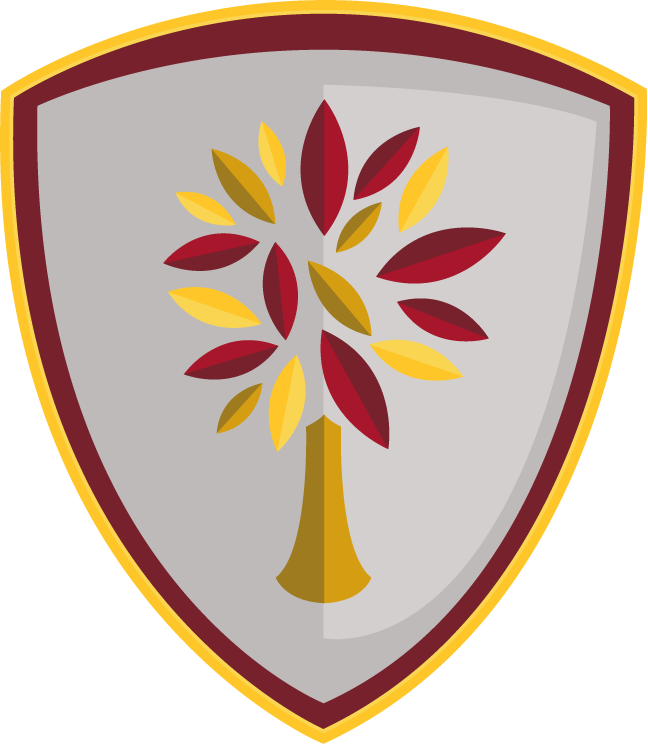 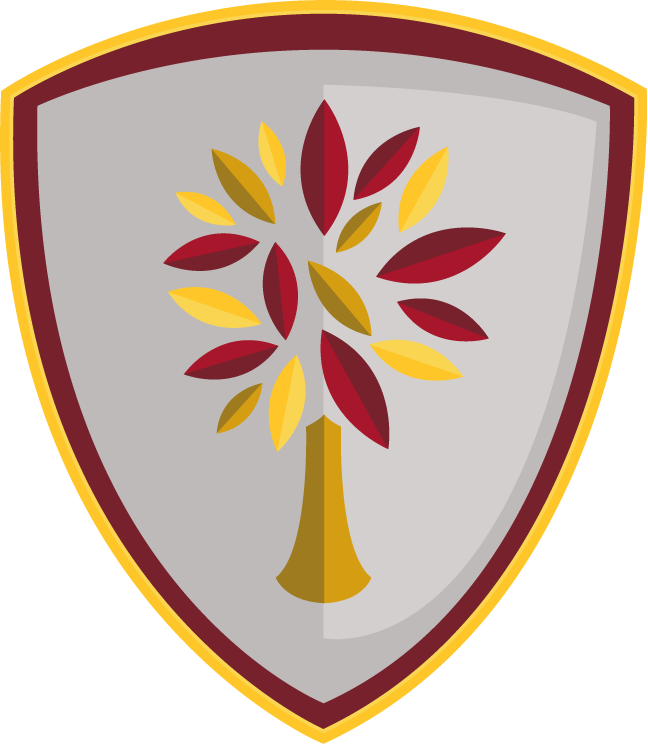 Job DescriptionThis job description is current at the date shown, but following consultation with you, may be changed by Management to reflect or anticipate changes in the job which are commensurate with the salary and job title.Signed: ……………………………………………………………    Date: ……………………….HeadteacherSigned: ……………………………………………………………    Date: ……………………….Member of staffPost Title:Teaching AssistantPurpose:To support the classroom teacher in meeting the needs of all students by:Supporting teachers in their planning, delivery and assessment of students’ work and activitiesProviding short term cover for absent teachers within the Learning SchoolSupporting teachers in their administrative dutiesProviding general support for students in classProviding support for specific students in overcoming individual barriers to learningProviding support for specific groups of studentsContributing to the Learning SchoolContributing to the Pastoral SystemContributing to the SchoolReporting to:Head of DepartmentResponsible for:Not applicableLiaising with:Heads of Departments and subject teachers, SENCO, Lead Practitioners, Teaching AssistantsWorking Time:37 hours per week; full time, term time (44.5 weeks)Salary/Grade:Grade 3/4Disclosure level:EnhancedMAIN (CORE) DUTIESSupporting Teachers – Teaching & LearningMAIN (CORE) DUTIESSupporting Teachers – Teaching & LearningLiaise and plan with subject teachers to ensure effective learning for students.Assist teachers in planning challenging teaching and learning objectives to meet student needs.Assist teachers in planning challenging learning activities to meet student needs.Assist teachers in the evaluation and adjustment of lessons to meet student needs.Assist teachers in adapting and providing differentiated resources.Assist teachers in the effective use of ICT to support and enhance teaching and learning.Provide teachers with objective and accurate feedback and reports on student progress and achievement.Support teachers working within an established discipline policy to anticipate and manage behaviour constructively.Liaise and plan with subject teachers to ensure effective learning for students.Assist teachers in planning challenging teaching and learning objectives to meet student needs.Assist teachers in planning challenging learning activities to meet student needs.Assist teachers in the evaluation and adjustment of lessons to meet student needs.Assist teachers in adapting and providing differentiated resources.Assist teachers in the effective use of ICT to support and enhance teaching and learning.Provide teachers with objective and accurate feedback and reports on student progress and achievement.Support teachers working within an established discipline policy to anticipate and manage behaviour constructively.Cover SupervisionCover SupervisionProvide short term cover for absent teachers within the Learning School.Liaise with HLTA and the Head of Department to ensure all classes are covered.Liaise with the HLTA and Head of Department in the event of unplanned absence to ensure appropriate work is set for classes being covered.Liaise with the subject teacher in the event of planned absence to ensure appropriate work is set for classes being covered.Take a proactive role in the delivery of activities to ensure effective learning takes place in cover lessons.Provide detailed feedback to the subject teacher on cover lessons undertaken.Provide short term cover for absent teachers within the Learning School.Liaise with HLTA and the Head of Department to ensure all classes are covered.Liaise with the HLTA and Head of Department in the event of unplanned absence to ensure appropriate work is set for classes being covered.Liaise with the subject teacher in the event of planned absence to ensure appropriate work is set for classes being covered.Take a proactive role in the delivery of activities to ensure effective learning takes place in cover lessons.Provide detailed feedback to the subject teacher on cover lessons undertaken.Supporting Teachers - AdministrationSupporting Teachers - AdministrationSupport teachers in the recording and reporting of students’ work.Provide written reports for individual students’ review meetings.Maintain records of support for individual students to monitor student progress.Organise and distribute resources for teaching and learning.Support the organisation and maintenance of departmental records.Support teachers in the recording and reporting of students’ work.Provide written reports for individual students’ review meetings.Maintain records of support for individual students to monitor student progress.Organise and distribute resources for teaching and learning.Support the organisation and maintenance of departmental records.General Support for StudentsGeneral Support for StudentsLiaise and plan with subject teachers to ensure effective learning for students.Establish supportive relationships with students and promote students’ self esteem and progress.Act as a role model and set high expectations.Promote the inclusion and acceptance of all students within the classroom.Encourage students to interact and work cooperatively with others.Provide feedback to students in relation to progress and achievement.Assist students in setting appropriate targets for improving their work.Assist students in setting appropriate targets for improving their behaviour where necessary.Assist students in the effective use of ICT in their learning.Liaise and plan with subject teachers to ensure effective learning for students.Establish supportive relationships with students and promote students’ self esteem and progress.Act as a role model and set high expectations.Promote the inclusion and acceptance of all students within the classroom.Encourage students to interact and work cooperatively with others.Provide feedback to students in relation to progress and achievement.Assist students in setting appropriate targets for improving their work.Assist students in setting appropriate targets for improving their behaviour where necessary.Assist students in the effective use of ICT in their learning.Provide Support for Specific Students and Specific Groups of StudentsProvide Support for Specific Students and Specific Groups of StudentsLiaise and plan with subject teachers to ensure effective learning for specified students with specific needs.Work with individual or small groups of students, sometimes in a withdrawal situation for specific tasks on a short term basis.Complete in class support recordsProvide objective and accurate feedback and reports as required on student achievement and other matters.Participate in review meetings through written reports or attendance.Assist in providing access arrangements for students taking internal and external examinations.Liaise and plan with subject teachers to ensure effective learning for specified students with specific needs.Work with individual or small groups of students, sometimes in a withdrawal situation for specific tasks on a short term basis.Complete in class support recordsProvide objective and accurate feedback and reports as required on student achievement and other matters.Participate in review meetings through written reports or attendance.Assist in providing access arrangements for students taking internal and external examinations.Contribute to the Learning SchoolContribute to the Learning SchoolContribute as part of a professional, flexible and supportive team to promote the ethos and aims of the Learning School.Attend relevant departmental meetings.Attend relevant Parents’ and Welcome Evenings.Attend briefing meetings.Attend Open Mornings.Contribute as part of a professional, flexible and supportive team to promote the ethos and aims of the Learning School.Attend relevant departmental meetings.Attend relevant Parents’ and Welcome Evenings.Attend briefing meetings.Attend Open Mornings.Pastoral SystemPastoral SystemTo support a Form Tutor in carrying out the duties associated with that role as outlined in the generic job description.To support the implementation of the Behaviour Management system in the Learning School so that effective learning can take place.To support a Form Tutor in carrying out the duties associated with that role as outlined in the generic job description.To support the implementation of the Behaviour Management system in the Learning School so that effective learning can take place.Contribute to the SchoolContribute to the SchoolTo play a full part in the life of the school community, to support its distinctive mission and ethos and encourage students to follow this example.To undertake break-time duties.Comply with and assist with the development of policies and procedures relating to Child Protection, Health and Safety and Security, Confidentiality and Data Protection.Recognise personal strengths and areas of expertise and use these to advise and support others.To play a full part in the life of the school community, to support its distinctive mission and ethos and encourage students to follow this example.To undertake break-time duties.Comply with and assist with the development of policies and procedures relating to Child Protection, Health and Safety and Security, Confidentiality and Data Protection.Recognise personal strengths and areas of expertise and use these to advise and support others.Other Specific DutiesOther Specific DutiesTo undertake relevant training to enhance personal development and use this to benefit students’ learning and the school.To contribute to the School Self Review Progress.To engage in the performance review process.To undertake any other duty as specified by STPCB not mentioned in the above.Whilst every effort has been made to explain the main duties and responsibilities of the post, each individual task undertaken may not be identified.Employees will be expected to comply with any reasonable request from a manager to undertake work of a similar level that is not specified in this job description.Employees are expected to be courteous to colleagues and provide a welcoming environment to visitors and telephone callers.The school will endeavour to make any necessary reasonable adjustments to the job and the working environment to enable access to employment opportunities for disabled job applicants or continued employment for any employer who develops a disabling condition.To undertake relevant training to enhance personal development and use this to benefit students’ learning and the school.To contribute to the School Self Review Progress.To engage in the performance review process.To undertake any other duty as specified by STPCB not mentioned in the above.Whilst every effort has been made to explain the main duties and responsibilities of the post, each individual task undertaken may not be identified.Employees will be expected to comply with any reasonable request from a manager to undertake work of a similar level that is not specified in this job description.Employees are expected to be courteous to colleagues and provide a welcoming environment to visitors and telephone callers.The school will endeavour to make any necessary reasonable adjustments to the job and the working environment to enable access to employment opportunities for disabled job applicants or continued employment for any employer who develops a disabling condition.